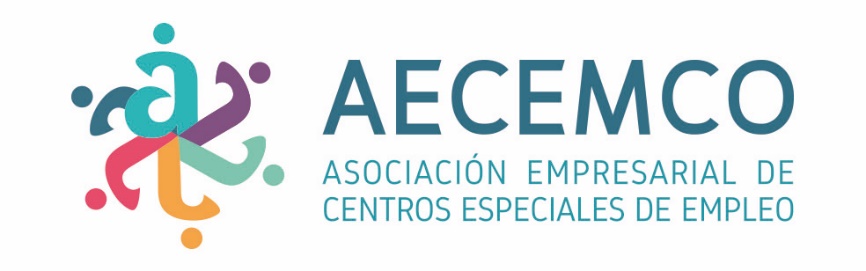 C.I.F. G – G 82775719 -   ENTIDAD IINSCRITA EN EL MINISTERIO DE TRABAJO Y ASUNTOS SOCIALES CON EL Nº DE EXPEDIENTE  7.698SOLICITUD DE INCORPORACIÓN SOLICITAMOS LA INCORPORACIÓN A AECEMCO (ASOCIACIÓN EMPRESARIAL DE CENTROS DE EMPLEO DE COCEMFE) PARA QUE OBSTENTE NUESTRA REPRESENTACIÓN EN LA NEGOCIACIÓN COLECTIVADOCUMENTACIÓN QUE SE APORTA(Puedes remitir esta solicitud y la documentación adjunta por correo certificado a AECEMCO – C/ Luis Cabrera, 63 – 28002 Madrid o remitirla por correo electrónico a aecemco@cocemfe.es)FECHA, FIRMA Y DNI DEL REPRESENTANTE LEGAL:Aviso de confidencialidad/protección de datosSus datos de carácter personal serán tratados de forma confidencial y quedarán incorporados a la correspondiente actividad de tratamiento titularidad de la Asociación Empresarial de Centros Especiales de Empleo de la Confederación Española de Personas con Discapacidad Física y Orgánica (AECEMCO) de acuerdo con lo dispuesto en el Reglamento (UE) 2016/679 del Parlamento Europeo y la Ley Orgánica 3/2018, de 5 de diciembre de Protección de Datos Personales y Garantía de los Derechos Digitales. AECEMCO es una Organización Empresarial de carácter sectorial y ámbito estatal, sin ánimo de lucro que respeta y cuida los datos personales de las personas usuarias y garantiza sus derechos respecto a los mismos, por lo que solo trataremos sus datos, según sus circunstancias, para alguna/s de las siguientes finalidades: Gestionar los servicios solicitados derivados del cumplimiento de los fines sociales expresados en nuestros Estatutos, consistentes en una diversidad de acciones y programas para la coordinación, representación, fomento y defensa de los intereses empresariales y sociales comunes de los Centros Especiales de empleo de COCEMFE, tales como establecer servicios de carácter común, asesoramiento, ostentar su representación en la negociación colectiva y en las relaciones institucionales, participar en debates y foros públicos, organizar acciones formativas, investigación, concienciación social, cooperación interinstitucional y al desarrollo. En su caso, para la gestión de su condición de socio/a, atención, asesoramiento, resolución de consultas y reclamaciones, información, formación, representación y cualesquiera otros que sean solicitados de manera expresa por la persona asociada.Para mantenerle informado/a de acciones de continuación o conexas con el servicio solicitado y/o su condición de socio/a que pudieran ser de su interés, mediante acciones de promoción y difusión  de nuestras actividades y de los servicios de nuestras entidades colaboradorasCon carácter general no se comunicarán datos personales a terceras personas, físicas o jurídicas salvo a: Las Administraciones u Organismos Públicos competentes en los casos previstos en la ley.A entidades financieras y/o colaboradoras para la gestión de los servicios solicitados y la justificación económica de programas.A empresas y organismos participantes y/o financiadores y terceros relacionados con los servicios y el ámbito funcional de la asociación, para la gestión integral de la acción formativa, social o intermediación laboral solicitada.A quienes que tengan la condición de Encargados de Tratamiento que AECEMCO pueda contratar para la prestación de un servicio, en cuyo caso AECEMCO adoptará medidas necesarias para garantizar que dichos terceros actúan en el ejercicio del encargo recibido con sujeción a la normativa en materia de protección de datos de carácter personal.Usted en cualquier momento podrá ejercitar sus derechos de acceso, rectificación, supresión y portabilidad de sus datos, de limitación y oposición a su tratamiento, así como a no ser objeto de decisiones basadas únicamente en el tratamiento automatizado de sus datos, cuando procedan, de manera gratuita, mediante correo electrónico a aecemco@cocemfe.es con la referencia (Ref. LOPD), indicando su nombre apellidos, razón social y CIF,  o bien en la dirección C/ Luis cabrera, 63– 28002 Madrid. Igualmente, sin perjuicio de cualquier otro recurso administrativo o acción judicial, tiene derecho a presentar una reclamación ante la Agencia Española de Protección de Datos, si considera que el tratamiento de datos personales que le conciernen infringe el RGPD o la  Ley Orgánica 3/2018, de 5 de diciembre de Protección de Datos Personales y Garantía de los Derechos Digitales  SI, he sido informado y acepto que “AECEMCO tiene implementadas las medidas de seguridad que la ley establece para garantizar la protección de mis datos personales, los cuales solo serán usados por AECEMCO y COCEMFE en el desarrollo de los fines que le son propios. FECHA, FIRMA Y DNI DEL REPRESENTANTE LEGAL:NOMBRE DEL CEENº DE INSCRIPCIÓN EN EL REGISTRO CORRESPONDIENTEC. AUTÓNOMAPROVINCIADIRECCIÓNPOBLACIÓNC.PTELÉFONOE-MAILWEBCUENTA CORRIENTE DE CARGO DE LAS CUOTASCUENTA CORRIENTE DE CARGO DE LAS CUOTASIBANIBANTIPO DE ACTIVIDADCIFREPRESENTANTE LEGALNº TOTAL TRABAJADORESNº TRABAJADORES CON DISCAPACIDADEN CASO DE TENER SUSCRITOS  CONTRATOS O CONVENIOS CON LA ADMINISTRACIÓN PÚBLICA, ESPECÍFICAR CUALES CONVENIO COLECTIVO APLICADO EN LA ACTUALIDADCONVENIO COLECTIVO APLICADO EN LA ACTUALIDADPROBLEMAS EN LA APLICACIÓN DEL CONVENIO COLECTIVOPROBLEMAS EN LA APLICACIÓN DEL CONVENIO COLECTIVO¿QUE TE GUSTARÍA QUE INCLUYERA EL NUEVO CONVENIO COLECTIVO?¿QUE TE GUSTARÍA QUE INCLUYERA EL NUEVO CONVENIO COLECTIVO?¿CUÁLES SON LOS TEMAS Y/O SERVICIOS DE TU INTERÉS)¿CUÁLES SON LOS TEMAS Y/O SERVICIOS DE TU INTERÉS)1. CERTIFICACIÓN DEL ACUERDO DE INTEGRACIÓN ADOPTADO POR EL ÓRGANO DE GOBIERNO DE LA ENTIDAD2. COPIA DE LOS ESTATUTOS3. CERTIFICADO DE LA CALIFICACIÓN DE CEE  EMITIDO POR LA C. AUTÓNOMA JUNTO CON COPIA DE LA INSCRIPCIÓN EN EL REGISTRO DE CEE 5. CERTIFICADO DE LA ENTIDAD ACREDITANDO PERTENENCIA A COCEMFE